SOAR Stakeholder Team Composition Matrix- Criminal JusticeThis matrix is a tool to help identify key stakeholders to take part in your SSI/SSDI Outreach Access and Recovery (SOAR) Stakeholder Committee.  Successful SOAR implementation requires the involvement of representatives from external partners that represent many sectors of the community including health care, mental health care, homeless and housing services, employment and rehabilitation services, and the key federal and state agencies involved in the disability determination process. These external partners maintain effective communication between the Social Security Administration (SSA), Disability Determination Services (DDS), local leads, and SOAR case workers; discuss and resolve challenges that arise; identify technical assistance needs; and explore strategies for funding and sustainability. 1. List the people/agencies you would like as representatives on your steering committee. 2. Place an “X” in the column identifying the role each person/agency fulfills. This project was supported by Grant No. 2012-CZ-BX-K071 and 2016-MU-BX-K011, awarded by the Bureau of Justice Assistance. The Bureau of Justice Assistance is a component of the Department of Justice's Office of Justice Programs, which also includes the Bureau of Justice Statistics, the National Institute of Justice, the Office of Juvenile Justice and Delinquency Prevention, the Office for Victims of Crime, and the SMART Office. Points of view or opinions in this document are those of the author and do not necessarily represent the official position or policies of the U.S. Department of Justice.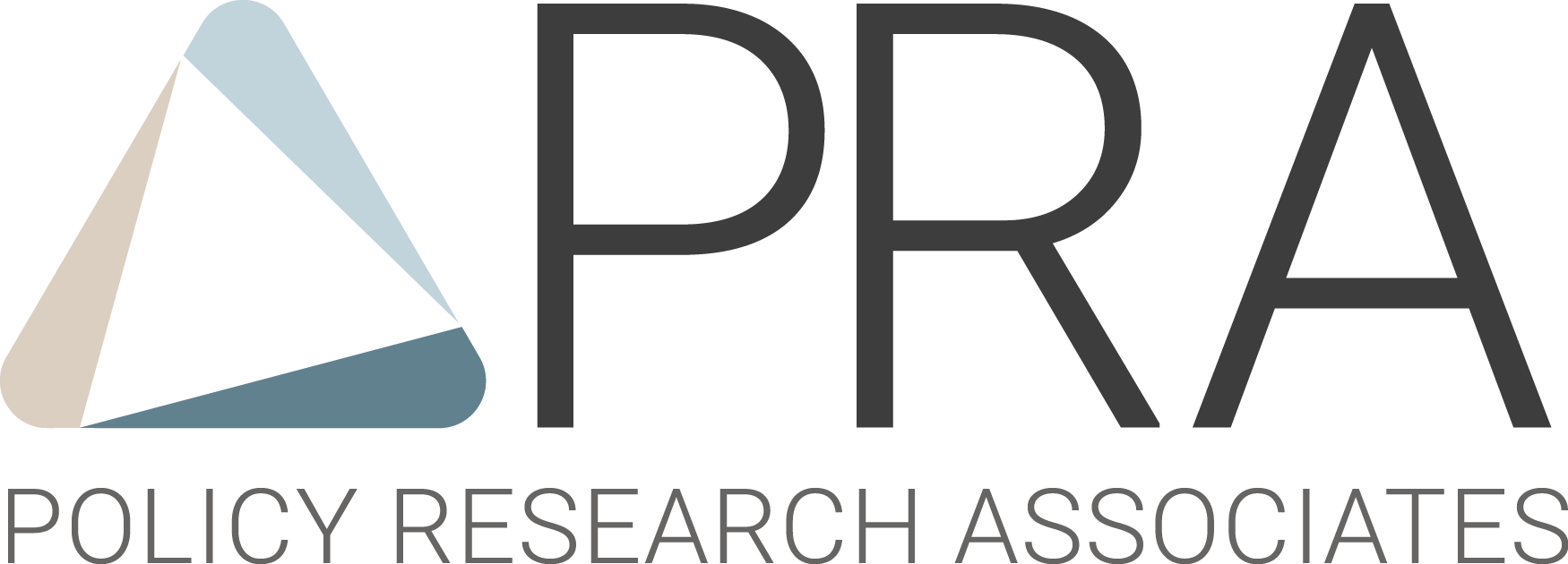 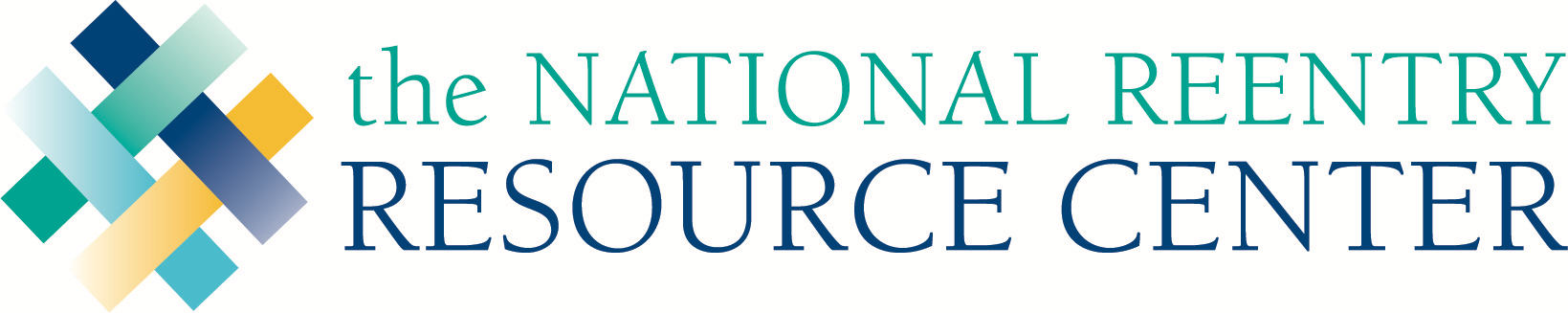 Names of People orAgencies RepresentedSSADDSFacility Clinical DirectorJail Administrator or Sheriff Office/Prison LeadershipPhysicians, Psychologists, & Medical StaffMental Health Counseling DirectorFacility Medical Records DirectorReentry CoordinatorsPublic Defenders Office Social WorkerCommunity Reentry PartnersHousing ProvidersState/ local Medicaid RepresentativeVeterans Admin. (VJO)Inreach/Outreach WorkersLocal Homeless Service ProvidersLocal or State SOAR Lead